105學年度七上補考公告版(    )01.如下圖，數線上的哪一點可以表示為－1？

(A) A	(B) B	(C) C	(D) D(    )02.下列各式的大小關係何者有誤？
(A)∣－3∣＞0	(B) 7＞2	(C) －5＞－3	(D)∣－2∣＞－2(    )03.下列何者錯誤？
(A) (－19)＋(－58)＝－(19＋58)	(B) 8＋(－29)＝8－29
(C) (－200)＋9＝－(200＋9)　	(D) 6－25＝－(25－6)(    )04.下列何者錯誤？
(A) x＋(－5)＝x－5		(B) 8－x＝8＋(－x)
(C) 6－(－x)＝6＋x　	(D) (－4)＋(－x)＝－4＋x(    )05.下列何者的運算結果與其他三者不同？
(A) (－36)÷(－3)×6		(B) 36÷(－3)×(－6)
(C) 36×6÷3		(D) 36÷[(－3)×(－6)](    )6.如附圖，數線上有A、B、C、D四點，試問哪一點的坐標是錯誤的？
          　
         (A) A (－4)　(B) B (－1 )　(C) C ( 2.5 )　(D) D ( 4 )(     )7.下列敘述中，哪一個一定正確？　
          (A) 若a的相反數為－a，則－a＜0
　        (B) 若a的相反數為－a，則－a＞0
　        (C) 若a、b互為相反數，則－a＝b
　        (D) 若a、b互為相反數，則a＞b(     )8.已知數線上點P ( a )　與7相距11個單位，則較小的a值是多少？　
          (A) 18　(B) 4　(C) －4　(D) －18(     )9.若a＞0且b＜0，則a－b與0的大小關係為何？　
          (A) a－b＜0　(B) a－b＝0　(C) a－b＞0　(D) 不能比較(     )10.若a＞0且b＜0，若｜a｜＝9，｜b｜＝7，則a－b＝？　
          (A) 16　(B) 2　(C) －16　(D) －2(      )11.將　205490000　記成科學記號為　a×10n，其中　a　是幾位小數？　(Ａ)二位　(Ｂ)三位　            (Ｃ)四位　(Ｄ)五位。(      )12.若從數線（－3）的位置出發，先往右走　10　個單位長，再往左走　13　個單位長，則最後          會到達哪個位置？　(Ａ)　3　(Ｂ)－3　(Ｃ)　0　(Ｄ)－6。(     )13. 計算　53÷52×23－32＝？　(Ａ)　31　(Ｂ)　21　(Ｃ)　11　(Ｄ)　1。(     )14. 下列敘述何者錯誤？　(Ａ)－6　的相反數為　6　(Ｂ)的相反數為－　(Ｃ)－（－4）          的相反數為　4　(Ｄ)　0　的相反數為　0。(     )15. 如圖，數線上　A　點的坐標是下列哪一個數？　(Ａ)－2.2　(Ｂ)－　(Ｃ)－　(Ｄ)          －1.4。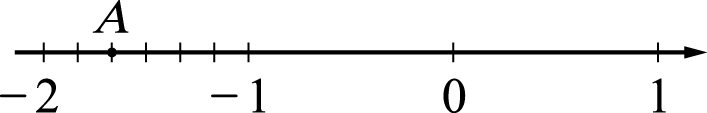 (      )16. 在　□　內應填入下列哪一種運算符號才會使「52－12　□　3＝16」成立？　
           (A) ＋　(B) －　(C) ×　(D) ÷(      )17 .欲將n個邊長為1的小正方形，拼成一個長、寬皆大於1的長方形，且不會剩下任何           小正方形，則n可能為下列哪一個數？　
           (A) 89　(B) 73　(C) 63　(D) 47(      )18. 設a是一個正整數，其所有因數有1、2、3、4、6、9、12、18、36，則下列哪一個敘           述是正確的？　
           (A) a是0的倍數　(B) a是36的倍數，但a不是36的因數　(C) a是36的因數，                     但a不是36的倍數　(D) a是36的因數，且a是36的倍數(      )19. 雅玲將a、b兩個正整數做質因數分解，完整的做法如附圖。已知g＞f＞1，且a、b           的最大公因數是21，最小公倍數是126，則下列哪一個關係是正確的？
            　(A) b＜d　(B) d＜f　(C) d＞g　(D) c＞d(      )20. －÷｜－｜經計算之後，可得下列哪一個結果？　
            (A) 1　(B) 　(C) 　(D) (      )21. 若　11＋12＋13＋……＋12007＝a，則　a　與　2007　的大小關係，下列何者正確？　(Ａ)　a＜             2007　(Ｂ)　a＝2007　(Ｃ)　a＞2007　(Ｄ)無法算出　a　之值。(     )22. 已知花生糖　1　顆　2　元，梅子糖　2　顆　1　元。小詩買花生糖及梅子糖共　60　顆，花了　60　                                             元。假設花生糖買了　x　顆，依題意可列出一元一次方程式為何？　(Ａ)　x＋2（60－x）          ＝60　(Ｂ)　2x＋（60－x）＝60　(Ｃ)　2x＋（60－x）＝60　(Ｄ)　x＋（60－x）＝60。(     )23. 大雄和小叮噹在玩骰子比大小的遊戲，輸的人就幫媽媽去買醬油，他們共玩了十局，          若在一局中贏　5　分，就記為＋5，如表為大雄的記分，比賽結果，誰得去幫媽媽買醬             油？　(Ａ)大雄　(Ｂ)小叮噹　(Ｃ)比賽結果為和局　(Ｄ)無法比較，因為沒有列出小         叮噹的得分表。(      )24. 計算｜5－8｜－｜6－13｜＋｜－3－6｜＝？　(Ａ)　16　(Ｂ)－7　(Ｃ)　2　(Ｄ)　5。(      )25. 如圖(一)所示，相鄰兩數相加後，將答案填入下方的空格中，試依此規則求圖(二)中　x　                                           之值，則　x＝？　(Ａ)－12　(Ｂ)　6　(Ｃ)　12　(Ｄ)　22。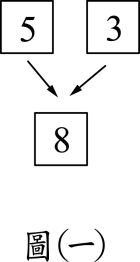 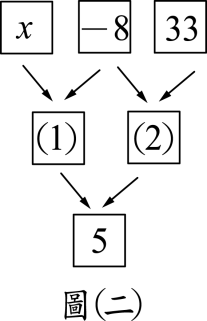 (    )026. 下列何者的運算結果不正確？
(A) (－5)×3×(－4)＝5×4×3	(B) (－5)×[3×(－18)]＝(5×18)×3
(C) (－32)×48－48×98＝－(32＋48)×98	(D) 123×456－456×23＝456×(123－23)(    )027.下列運算結果何者為正數？
(A) －25	(B) (－2)5	(C) (－2)6	(D) －26(    )028.下列運算結果何者正確？
(A) 2－5＝－25	(B) 2－5＝	(C) 2－6＝－26	(D) 2－6＝(    )029.下列何者為  的科學記號表示方式？
(A) 1.6×10－6	(B) 1.6×10－7	(C) 3.2×10－6	(D) 3.2×10－7(    )030.下列科學記號的表示方式何者錯誤？
(A) 212＝4.096×103　	(B) 1.3億＝1.3×109
(C) 0.00216＝2.16×10－3　	(D) 40ppm＝4×10－5(    ) 31. 小梅買了　4　杯奶茶付　1000　元，找回　904　元，假設奶茶每杯　x　元，則依題意可找出下           列哪一個一元一次方程式？　(Ａ)　4＋x＝1000－904　(Ｂ)　4x＝1000－904　(Ｃ)　4x＝904　(Ｄ)　4＋x＝1000。(    ) 32. 關於絕對值的計算，下列哪一個選項是正確的？　(Ａ)｜－8｜＋｜－7｜＝1　(Ｂ)｜－8｜－｜＋7｜＝1　(Ｃ)｜－6｜＋｜－4｜＝－10(Ｄ)｜－6｜＋｜8｜＝2。(    ) 33. 計算（－11）×（－11）×（－11）×（－11）＝？　(Ａ)（－11）×4　(Ｂ)　11×4　(Ｃ)（－11）4　(Ｄ)－114。(    ) 34. 已知□×4＝－36，則□×10＝？　(Ａ)－90　(Ｂ)－45　(Ｃ)　45　(Ｄ)　90。(    ) 35. 數線上有－3、－2、－1、1　四點，請問哪一點離－2　最遠？　(Ａ)－3　(Ｂ)－2　(Ｃ)－1　(Ｄ)　1。(    )036. 下列敘述何者正確？ 
甲：－4的相反數是－　	乙：的相反數是3
丙：－5的相反數是 5　	丁：0的相反數是0
(A) 甲、乙　	(B) 乙、丁　	(C) 甲、丁　	(D) 丙、丁(    )037.下列哪一個數加上(－7)後，其絕對值會大於14？
(A) 14	(B) 7	(C)0	(D)－8(    )038. 數線上有A(－4)、B(－12)兩點，則此兩點的距離＝？
(A)｜－4－12｜＝16	(B)｜－12－4｜＝－16
(C)｜(－4)－(－12)｜＝8	(D)｜－12－(－4)｜＝－8(    )039. 下列各算式的值何者正確？
(A) 3×(－4)×5＝6	(B) (－3)×[(－4)×(－5)]＝60
(C) (－78)×74＋(－78)×26＝－7800	(D) 24×101－24×(－99)＝－4800(    )040. 比較各數的大小，下列何者正確？
甲＝(－3)10、乙＝(－3)11、丙＝(－3)12
(A) 丙＞乙＞甲　	(B) 丙＞甲＞乙　	(C) 乙＞甲＞丙　	(D) 甲＞丙＞乙(     )41.(－)2－(－)3經計算之後，可得下列哪一個結果？　
(A) 　(B) －　(C) －　(D) (     )42.化簡6÷(－　)3×(－4 )＋(－32 )　之後，可得下列哪一個結果？　
(A) －90　(B) －72　(C) 72　(D) 90(     )43.若a、b為兩個相異的正整數，則下列哪一個選項正確？　
(A) －7÷( a－b )＝7×　(B) －7÷( a－b )＝7×　(C) －7÷( a－b )＝－7×－7×　(D) －7÷( a－b )＝－7×＋7×(     )44. 下列有關一元一次式的運算，哪一個是正確的？　
(A) 7＋x＝7x　(B) 5－2x＝( 5－2 ) x＝3x　(C) 6x÷2＝( 6÷2 ) x＝3x　(D) －( x－8 )＝－x－8(     )45. 若x＝，則下列哪一個代數式的值最大？　
(A) x－2　(B) －3x　(C) －x＋3　(D) x＋1(     )46. 如果你將（－6）÷4　的結果標示在數線上，那麼正確的位置是下列哪一個？　(Ａ)　　(Ｂ)　　(Ｃ)　　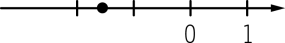 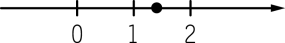 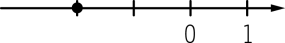 (Ｄ)　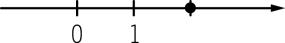 (     )47. 計算　234×829＋234×171＝？　(Ａ)　23400　(Ｂ)　234000　(Ｃ)　23300　(Ｄ)　233000。(     )48. 下列各式的值哪個最大？　(Ａ)－5＋7　(Ｂ)　5＋（－7）　(Ｃ)（－5）＋（－7）　(Ｄ)（－7）＋7。(     )49. 數線上有　A（－4）、B（－2）、C（6）、D（10）四點，則下列何者正確？　(Ａ)＝｜－4｜＋｜－2｜　(Ｂ)＝｜－4｜＋｜6｜　(Ｃ)＝｜－2＋6｜　(Ｄ)＝｜10－4｜。(     )50. （－2）＋（－2）＋（－2）＋（－2）＋（－2）的結果可表示成下列何者？　(Ａ)　2×5　(Ｂ)（－2）×5　(Ｃ)（－2）5　(Ｄ)－25。(     ) 51.姿云在做－的步驟如下，試問姿云的做法正確嗎？如果有錯誤，試問從哪一個步驟開始出錯？　
(A) 步驟一出錯　(B) 步驟二出錯　(C) 步驟三出錯　(D) 完全正確(      )52. 柏群進入職棒隊，第一年的年薪是x元。因為第一年表現良好，所以第二年加薪8％，但第二年因傷表現欠佳，於是第三年又減薪8％，試問第三年的年薪為多少元？　
(A) x　(B) x＋x　(C) ( x＋x )×　(D) ( 1＋ ) ( 1－ ) x(      )53. 若x＝3為方程式ax－9＝0的解，則a的值為何？　
(A) 1　(B) 2　(C) 3　(D) 4(      )54. 解方程式3 ( 2x－3 )－2 ( 4x＋1 )＝6，得x＝？　
(A) 　(B) －　(C) 　(D) －(      )55. 快樂超商販售50元和60元兩種便當，彥廷買10個便當，共付了530元。設買x個50元便當，則根據題意可以列出下列哪一個方程式？　
(A) 60x＋50 ( 10－x )＝530　(B) 50x＋60 ( 10－x )＝530　(C) 60x＋50 ( 10＋x )＝530　(D) 50x＋60 ( 10＋x )＝530(      )56.將1386人分成若干組，使得每組的人數相等，那麼不可能分成幾組？ 
(A) 7組	(B) 9組	(C) 11組	(D) 13組(      )57.0 1234□是一個五位數，若它是12的倍數，則□可以是哪個數？
(A) 2	(B) 4	(C)6	(D)8(    )058.設a表示－ 的相反數，b表示  的倒數，則a×b＝？ 
(A) －1	(B) 0	(C) 1	(D) (    )059. 已知甲、乙、丙三人各有一些錢，若甲的錢是乙的5倍，乙比丙少80元，丙比甲少400元，則下列何者正確？
(A) 甲有500元	(B) 乙有100元	(C) 丙有180元	(D) 三人共有920元(    )060.下列哪一個式子化簡後不等於 5x？ 
(A) 5(x＋1)－1	(B) －5x×(－1)	(C) －3x＋8x	(D) x÷局次一二三四五得分＋5－10－13＋19－8局次六七八九十得分－7＋12－2＋50